بسمه تعالي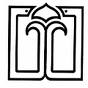 دانشگاه علوم پزشکي بابل*معاونت تحقيقات و فناوري**طرح پيشنهادي تحقيق**مشخصات طرح پژوهشي**مشخصات مجري/همکاران طرح**کليات و مقدمه**اهداف و فرضيات**جدول متغيرها**روش کار*× پژوهشگر محترم، با مراجعه به سايت به آدرس (https://www.equator-network.org/ ) استانداردهاي انواع پروژه ها را مطالعه و رعايت نماييد و ترجيعاٌ در قسمت پيوست ها چک ليست مربوطه را آپلود نماييد. بديهي است رعايت استانداردها روند تصويب طرح را تسهيل مي کند.*پيش بيني زمانبندي مراحل اجراي طرح*کل مدت زمان : 
*ملاحظات اخلاقي**هزينه پرسنلي*جمع کل : 
*هزينه آزمايش و خدمات تخصصي**هزينه وسايل و مواد خريداري شده*جمع کل هزینه : 
*ساير هزينه ها*جمع کل : 
*اعتبار مصوب برون سازماني**جمع هزينه هاي طرح**فهرست منابع و ماخذ*× نوع پايان نامه/طرح ارائه شدهطرح ارائه شده به مرکز تحقيقاتعنوان طرحعنوان لاتین طرحسازمان متبوعکمیته تحقیقات دانشجوییمحل اجرای طرحنوع طرحزمان اجرای طرح -ماهآیا طرح پایان‌نامه دانشجویی است؟نوع پایان نامهدانشکدهگروهحیطه اولویت مرتبطاولویت مرتبطاولویت های دیگرخلاصه پروپوزالنوع مطالعهنام و نام خانوادگیسمت در طرحنوع همکاریدوره تحصیلیرشته تخصصیمرتبه علمیپست الکترونیکتلفن همراهعنوانمتنمقدمه و بیان مسالهبررسی متونعنوانمتنهدف اصلیهدف فرعیهدف کاربردیفرضیهسوالنام متغیرنوع متغیرمقیاس متغیرنقش متغیرتعریف کاربردیواحد اندازه گیریعنوانمتنجامعه مورد مطالعه /نحوه نمونه گیری و فرمول تعیین حجم نمونه روش جمع آوری داده ها و نحوه اجرای مطالعه ابزارهاروش تجزیه تحلیل آماریشرح مختصر مرحله -انتخابیطول مرحله بر حسب ماهتنظيم و تدوين طرحمراحل اجرائيتجزيه و تحليل اطلاعاتگزارش نهائي طرحعنوانتوضیحاتملاحظات اخلاقينوع پرسنلمرتبه علمیتعدادمیزان اشتغال - ساعتحق الزحمه هر ساعت - ریالکل حق الزحمه - ریالموضوع آزمایشات و یا خدمات تخصصیمرکز سرویس دهندهتعداد کل دفعاتهزینه برای هر دفعهجمع کل هزینه هانام دستگاه/موادنوع وسیلهشرکت فروشنده /سازندهکشور سازندهموجود در ایرانتعدادقیمت هر عدد به ریالکل مبلغعنوان هزینهمبلغ کل (ریال)برون‌سازمانی - پرسنلیبرون‌سازمانی - آزمایشگاه و خدمات تخصصیبرون‌سازمانی - مسافرتبرون‌سازمانی - متفرقهبرون‌سازمانی - وسایل و مواد غیر مصرفیبرون‌سازمانی - وسایل و مواد مصرفیبرون‌سازمانی - کتب و نشریاتدرخواست شده - پرسنلیدرخواست شده - آزمایشگاه و خدمات تخصصیدرخواست شده - وسایل و مواد خریداری شدهدرخواست شده - متفرقهکل اعتبار درخواست شده منابع 